Süreç BilgileriSüreç BilgileriSüreç BilgileriSüreç BilgileriSüreç BilgileriSüreç BilgileriSüreç BilgileriSüreç BilgileriSüreç BilgileriSüreç BilgileriSüreç BilgileriSüreç BilgileriSüreç BilgileriKoduKoduKoduDO1DO1DO1DO1DO1DO1DO1DO1DO1DO1AdıAdıAdıKıst Maaş ÖdemesiKıst Maaş ÖdemesiKıst Maaş ÖdemesiKıst Maaş ÖdemesiKıst Maaş ÖdemesiKıst Maaş ÖdemesiKıst Maaş ÖdemesiKıst Maaş ÖdemesiKıst Maaş ÖdemesiKıst Maaş ÖdemesiTürüTürüTürü Yönetim Süreci Yönetim Süreci Yönetim Süreci Temel Süreç Temel Süreç Temel Süreç Temel Süreç Destek Süreç Destek Süreç Destek SüreçKategorisiKategorisiKategorisiMali Süreçler Mali Süreçler Mali Süreçler Mali Süreçler Mali Süreçler Mali Süreçler Mali Süreçler Mali Süreçler Mali Süreçler Mali Süreçler GrubuGrubuGrubuKıst Maaş İşleriKıst Maaş İşleriKıst Maaş İşleriKıst Maaş İşleriKıst Maaş İşleriKıst Maaş İşleriKıst Maaş İşleriKıst Maaş İşleriKıst Maaş İşleriKıst Maaş İşleri Sürecin Özet Tanımı Sürecin Özet Tanımı Sürecin Özet Tanımı Sürecin Özet Tanımı Sürecin Özet Tanımı Sürecin Özet Tanımı Sürecin Özet Tanımı Sürecin Özet Tanımı Sürecin Özet Tanımı Sürecin Özet Tanımı Sürecin Özet Tanımı Sürecin Özet Tanımı Sürecin Özet TanımıFakültemizdeki personelin belirli bir dönemde (İşe Başlangıç-Ayrılış, Doğum İzni, Askerlik vb.) genellikle aylık veya 14 günlük olarak, sabit bir ücret veya ödeme almasını ifade eder. Fakültemizdeki personelin belirli bir dönemde (İşe Başlangıç-Ayrılış, Doğum İzni, Askerlik vb.) genellikle aylık veya 14 günlük olarak, sabit bir ücret veya ödeme almasını ifade eder. Fakültemizdeki personelin belirli bir dönemde (İşe Başlangıç-Ayrılış, Doğum İzni, Askerlik vb.) genellikle aylık veya 14 günlük olarak, sabit bir ücret veya ödeme almasını ifade eder. Fakültemizdeki personelin belirli bir dönemde (İşe Başlangıç-Ayrılış, Doğum İzni, Askerlik vb.) genellikle aylık veya 14 günlük olarak, sabit bir ücret veya ödeme almasını ifade eder. Fakültemizdeki personelin belirli bir dönemde (İşe Başlangıç-Ayrılış, Doğum İzni, Askerlik vb.) genellikle aylık veya 14 günlük olarak, sabit bir ücret veya ödeme almasını ifade eder. Fakültemizdeki personelin belirli bir dönemde (İşe Başlangıç-Ayrılış, Doğum İzni, Askerlik vb.) genellikle aylık veya 14 günlük olarak, sabit bir ücret veya ödeme almasını ifade eder. Fakültemizdeki personelin belirli bir dönemde (İşe Başlangıç-Ayrılış, Doğum İzni, Askerlik vb.) genellikle aylık veya 14 günlük olarak, sabit bir ücret veya ödeme almasını ifade eder. Fakültemizdeki personelin belirli bir dönemde (İşe Başlangıç-Ayrılış, Doğum İzni, Askerlik vb.) genellikle aylık veya 14 günlük olarak, sabit bir ücret veya ödeme almasını ifade eder. Fakültemizdeki personelin belirli bir dönemde (İşe Başlangıç-Ayrılış, Doğum İzni, Askerlik vb.) genellikle aylık veya 14 günlük olarak, sabit bir ücret veya ödeme almasını ifade eder. Fakültemizdeki personelin belirli bir dönemde (İşe Başlangıç-Ayrılış, Doğum İzni, Askerlik vb.) genellikle aylık veya 14 günlük olarak, sabit bir ücret veya ödeme almasını ifade eder. Fakültemizdeki personelin belirli bir dönemde (İşe Başlangıç-Ayrılış, Doğum İzni, Askerlik vb.) genellikle aylık veya 14 günlük olarak, sabit bir ücret veya ödeme almasını ifade eder. Fakültemizdeki personelin belirli bir dönemde (İşe Başlangıç-Ayrılış, Doğum İzni, Askerlik vb.) genellikle aylık veya 14 günlük olarak, sabit bir ücret veya ödeme almasını ifade eder. Fakültemizdeki personelin belirli bir dönemde (İşe Başlangıç-Ayrılış, Doğum İzni, Askerlik vb.) genellikle aylık veya 14 günlük olarak, sabit bir ücret veya ödeme almasını ifade eder.  Süreç Katılımcıları Süreç Katılımcıları Süreç Katılımcıları Süreç Katılımcıları Süreç Katılımcıları Süreç Katılımcıları Süreç Katılımcıları Süreç Katılımcıları Süreç Katılımcıları Süreç Katılımcıları Süreç Katılımcıları Süreç Katılımcıları Süreç KatılımcılarıSüreç SahibiSüreç SahibiSüreç SahibiSüreç SahibiStrateji Geliştirme Daire BaşkanlığıStrateji Geliştirme Daire BaşkanlığıStrateji Geliştirme Daire BaşkanlığıStrateji Geliştirme Daire BaşkanlığıStrateji Geliştirme Daire BaşkanlığıStrateji Geliştirme Daire BaşkanlığıStrateji Geliştirme Daire BaşkanlığıStrateji Geliştirme Daire BaşkanlığıStrateji Geliştirme Daire BaşkanlığıSüreç SorumlularıSüreç SorumlularıSüreç SorumlularıSüreç SorumlularıStrateji Geliştirme Daire Başkanlığı Muhasebe Kesin Hesap ve Raporlama Birimi, Turizm Fakültesi Muhasebe Birimi 	Strateji Geliştirme Daire Başkanlığı Muhasebe Kesin Hesap ve Raporlama Birimi, Turizm Fakültesi Muhasebe Birimi 	Strateji Geliştirme Daire Başkanlığı Muhasebe Kesin Hesap ve Raporlama Birimi, Turizm Fakültesi Muhasebe Birimi 	Strateji Geliştirme Daire Başkanlığı Muhasebe Kesin Hesap ve Raporlama Birimi, Turizm Fakültesi Muhasebe Birimi 	Strateji Geliştirme Daire Başkanlığı Muhasebe Kesin Hesap ve Raporlama Birimi, Turizm Fakültesi Muhasebe Birimi 	Strateji Geliştirme Daire Başkanlığı Muhasebe Kesin Hesap ve Raporlama Birimi, Turizm Fakültesi Muhasebe Birimi 	Strateji Geliştirme Daire Başkanlığı Muhasebe Kesin Hesap ve Raporlama Birimi, Turizm Fakültesi Muhasebe Birimi 	Strateji Geliştirme Daire Başkanlığı Muhasebe Kesin Hesap ve Raporlama Birimi, Turizm Fakültesi Muhasebe Birimi 	Strateji Geliştirme Daire Başkanlığı Muhasebe Kesin Hesap ve Raporlama Birimi, Turizm Fakültesi Muhasebe Birimi 	PaydaşlarPaydaşlarPaydaşlarPaydaşlarStrateji Geliştirme Daire Başkanlığı, İdari Personel, Akademik Personel, İlgili Banka, Turizm Fakültesi Muhasebe BirimiStrateji Geliştirme Daire Başkanlığı, İdari Personel, Akademik Personel, İlgili Banka, Turizm Fakültesi Muhasebe BirimiStrateji Geliştirme Daire Başkanlığı, İdari Personel, Akademik Personel, İlgili Banka, Turizm Fakültesi Muhasebe BirimiStrateji Geliştirme Daire Başkanlığı, İdari Personel, Akademik Personel, İlgili Banka, Turizm Fakültesi Muhasebe BirimiStrateji Geliştirme Daire Başkanlığı, İdari Personel, Akademik Personel, İlgili Banka, Turizm Fakültesi Muhasebe BirimiStrateji Geliştirme Daire Başkanlığı, İdari Personel, Akademik Personel, İlgili Banka, Turizm Fakültesi Muhasebe BirimiStrateji Geliştirme Daire Başkanlığı, İdari Personel, Akademik Personel, İlgili Banka, Turizm Fakültesi Muhasebe BirimiStrateji Geliştirme Daire Başkanlığı, İdari Personel, Akademik Personel, İlgili Banka, Turizm Fakültesi Muhasebe BirimiStrateji Geliştirme Daire Başkanlığı, İdari Personel, Akademik Personel, İlgili Banka, Turizm Fakültesi Muhasebe Birimi Süreç Unsurları Süreç Unsurları Süreç Unsurları Süreç Unsurları Süreç Unsurları Süreç Unsurları Süreç Unsurları Süreç Unsurları Süreç Unsurları Süreç Unsurları Süreç Unsurları Süreç Unsurları Süreç UnsurlarıGirdilerGirdilerGirdilerGirdilerİşe Giriş-Ayrılış Belgesi, Raporlar, Aile Durum Bildirimi, Görev Yazısı.İşe Giriş-Ayrılış Belgesi, Raporlar, Aile Durum Bildirimi, Görev Yazısı.İşe Giriş-Ayrılış Belgesi, Raporlar, Aile Durum Bildirimi, Görev Yazısı.İşe Giriş-Ayrılış Belgesi, Raporlar, Aile Durum Bildirimi, Görev Yazısı.İşe Giriş-Ayrılış Belgesi, Raporlar, Aile Durum Bildirimi, Görev Yazısı.İşe Giriş-Ayrılış Belgesi, Raporlar, Aile Durum Bildirimi, Görev Yazısı.İşe Giriş-Ayrılış Belgesi, Raporlar, Aile Durum Bildirimi, Görev Yazısı.İşe Giriş-Ayrılış Belgesi, Raporlar, Aile Durum Bildirimi, Görev Yazısı.İşe Giriş-Ayrılış Belgesi, Raporlar, Aile Durum Bildirimi, Görev Yazısı.KaynaklarKaynaklarKaynaklarKaynaklar657 Sayılı Devlet Memurları Kanunu657 Sayılı Devlet Memurları Kanunu657 Sayılı Devlet Memurları Kanunu657 Sayılı Devlet Memurları Kanunu657 Sayılı Devlet Memurları Kanunu657 Sayılı Devlet Memurları Kanunu657 Sayılı Devlet Memurları Kanunu657 Sayılı Devlet Memurları Kanunu657 Sayılı Devlet Memurları KanunuÇıktılarÇıktılarÇıktılarÇıktılarKamu Harcama ve Muhasebe Bilişim Sisteminden (KBS) Alınacak Olan Evraklar: Bordro İcmal (2) + Personel Bildirimi (2) + Banka Listesi (2) + Kesinti Dökümü (Bireysel Emk. vb.) + Ödeme Emri (2)Kamu Harcama ve Muhasebe Bilişim Sisteminden (KBS) Alınacak Olan Evraklar: Bordro İcmal (2) + Personel Bildirimi (2) + Banka Listesi (2) + Kesinti Dökümü (Bireysel Emk. vb.) + Ödeme Emri (2)Kamu Harcama ve Muhasebe Bilişim Sisteminden (KBS) Alınacak Olan Evraklar: Bordro İcmal (2) + Personel Bildirimi (2) + Banka Listesi (2) + Kesinti Dökümü (Bireysel Emk. vb.) + Ödeme Emri (2)Kamu Harcama ve Muhasebe Bilişim Sisteminden (KBS) Alınacak Olan Evraklar: Bordro İcmal (2) + Personel Bildirimi (2) + Banka Listesi (2) + Kesinti Dökümü (Bireysel Emk. vb.) + Ödeme Emri (2)Kamu Harcama ve Muhasebe Bilişim Sisteminden (KBS) Alınacak Olan Evraklar: Bordro İcmal (2) + Personel Bildirimi (2) + Banka Listesi (2) + Kesinti Dökümü (Bireysel Emk. vb.) + Ödeme Emri (2)Kamu Harcama ve Muhasebe Bilişim Sisteminden (KBS) Alınacak Olan Evraklar: Bordro İcmal (2) + Personel Bildirimi (2) + Banka Listesi (2) + Kesinti Dökümü (Bireysel Emk. vb.) + Ödeme Emri (2)Kamu Harcama ve Muhasebe Bilişim Sisteminden (KBS) Alınacak Olan Evraklar: Bordro İcmal (2) + Personel Bildirimi (2) + Banka Listesi (2) + Kesinti Dökümü (Bireysel Emk. vb.) + Ödeme Emri (2)Kamu Harcama ve Muhasebe Bilişim Sisteminden (KBS) Alınacak Olan Evraklar: Bordro İcmal (2) + Personel Bildirimi (2) + Banka Listesi (2) + Kesinti Dökümü (Bireysel Emk. vb.) + Ödeme Emri (2)Kamu Harcama ve Muhasebe Bilişim Sisteminden (KBS) Alınacak Olan Evraklar: Bordro İcmal (2) + Personel Bildirimi (2) + Banka Listesi (2) + Kesinti Dökümü (Bireysel Emk. vb.) + Ödeme Emri (2)Etkilendiği SüreçlerEtkilendiği SüreçlerEtkilendiği SüreçlerEtkilendiği Süreçlerİlgili Yönetmelik ve Yönergelerİlgili Yönetmelik ve Yönergelerİlgili Yönetmelik ve Yönergelerİlgili Yönetmelik ve Yönergelerİlgili Yönetmelik ve Yönergelerİlgili Yönetmelik ve Yönergelerİlgili Yönetmelik ve Yönergelerİlgili Yönetmelik ve Yönergelerİlgili Yönetmelik ve YönergelerEtkilediği SüreçlerEtkilediği SüreçlerEtkilediği SüreçlerEtkilediği SüreçlerKıst Maaş SüreçleriKıst Maaş SüreçleriKıst Maaş SüreçleriKıst Maaş SüreçleriKıst Maaş SüreçleriKıst Maaş SüreçleriKıst Maaş SüreçleriKıst Maaş SüreçleriKıst Maaş Süreçleri Süreç Faaliyetleri Süreç Faaliyetleri Süreç Faaliyetleri Süreç Faaliyetleri Süreç Faaliyetleri Süreç Faaliyetleri Süreç Faaliyetleri Süreç Faaliyetleri Süreç Faaliyetleri Süreç Faaliyetleri Süreç Faaliyetleri Süreç Faaliyetleri Süreç FaaliyetleriNoSüreç Faaliyetinin TanımıSüreç Faaliyetinin TanımıSüreç Faaliyetinin TanımıSüreç Faaliyetinin TanımıSüreç Faaliyetinin TanımıSüreç Faaliyetinin TanımıSüreç Faaliyetinin TanımıSüreç Faaliyetinin TanımıSüreç KatılımcılarıSüreç KatılımcılarıSüreç KatılımcılarıSüreç KatılımcılarıF1Kamu Harcama ve Muhasebe Bilişim Sisteminden (KBS) Memur Maaş İşlemleri Bölümüne Giriş YapılmasıKamu Harcama ve Muhasebe Bilişim Sisteminden (KBS) Memur Maaş İşlemleri Bölümüne Giriş YapılmasıKamu Harcama ve Muhasebe Bilişim Sisteminden (KBS) Memur Maaş İşlemleri Bölümüne Giriş YapılmasıKamu Harcama ve Muhasebe Bilişim Sisteminden (KBS) Memur Maaş İşlemleri Bölümüne Giriş YapılmasıKamu Harcama ve Muhasebe Bilişim Sisteminden (KBS) Memur Maaş İşlemleri Bölümüne Giriş YapılmasıKamu Harcama ve Muhasebe Bilişim Sisteminden (KBS) Memur Maaş İşlemleri Bölümüne Giriş YapılmasıKamu Harcama ve Muhasebe Bilişim Sisteminden (KBS) Memur Maaş İşlemleri Bölümüne Giriş YapılmasıKamu Harcama ve Muhasebe Bilişim Sisteminden (KBS) Memur Maaş İşlemleri Bölümüne Giriş YapılmasıKBS, Turizm Fakültesi Muhasebe BirimiKBS, Turizm Fakültesi Muhasebe BirimiKBS, Turizm Fakültesi Muhasebe BirimiKBS, Turizm Fakültesi Muhasebe BirimiF2Maaş Bordro Girişi Ekranından Ek Bordro Girişinin ve Hesaplamanın YapılmasıMaaş Bordro Girişi Ekranından Ek Bordro Girişinin ve Hesaplamanın YapılmasıMaaş Bordro Girişi Ekranından Ek Bordro Girişinin ve Hesaplamanın YapılmasıMaaş Bordro Girişi Ekranından Ek Bordro Girişinin ve Hesaplamanın YapılmasıMaaş Bordro Girişi Ekranından Ek Bordro Girişinin ve Hesaplamanın YapılmasıMaaş Bordro Girişi Ekranından Ek Bordro Girişinin ve Hesaplamanın YapılmasıMaaş Bordro Girişi Ekranından Ek Bordro Girişinin ve Hesaplamanın YapılmasıMaaş Bordro Girişi Ekranından Ek Bordro Girişinin ve Hesaplamanın YapılmasıKBS, Turizm Fakültesi Muhasebe BirimiKBS, Turizm Fakültesi Muhasebe BirimiKBS, Turizm Fakültesi Muhasebe BirimiKBS, Turizm Fakültesi Muhasebe BirimiF3Ödeme Emrinin Kontrolünün SağlanmasıÖdeme Emrinin Kontrolünün SağlanmasıÖdeme Emrinin Kontrolünün SağlanmasıÖdeme Emrinin Kontrolünün SağlanmasıÖdeme Emrinin Kontrolünün SağlanmasıÖdeme Emrinin Kontrolünün SağlanmasıÖdeme Emrinin Kontrolünün SağlanmasıÖdeme Emrinin Kontrolünün SağlanmasıKBS, Turizm Fakültesi Muhasebe BirimiKBS, Turizm Fakültesi Muhasebe BirimiKBS, Turizm Fakültesi Muhasebe BirimiKBS, Turizm Fakültesi Muhasebe BirimiF4Onaylayıp Gerçekleştirme Görevlisine Gönderilmesi Onaylayıp Gerçekleştirme Görevlisine Gönderilmesi Onaylayıp Gerçekleştirme Görevlisine Gönderilmesi Onaylayıp Gerçekleştirme Görevlisine Gönderilmesi Onaylayıp Gerçekleştirme Görevlisine Gönderilmesi Onaylayıp Gerçekleştirme Görevlisine Gönderilmesi Onaylayıp Gerçekleştirme Görevlisine Gönderilmesi Onaylayıp Gerçekleştirme Görevlisine Gönderilmesi KBS, Turizm Fakültesi Muhasebe BirimiKBS, Turizm Fakültesi Muhasebe BirimiKBS, Turizm Fakültesi Muhasebe BirimiKBS, Turizm Fakültesi Muhasebe BirimiF5Gerçekleştirme Görevlisi Onayladıktan Sonra Harcama Yetkilisine GöndermesiGerçekleştirme Görevlisi Onayladıktan Sonra Harcama Yetkilisine GöndermesiGerçekleştirme Görevlisi Onayladıktan Sonra Harcama Yetkilisine GöndermesiGerçekleştirme Görevlisi Onayladıktan Sonra Harcama Yetkilisine GöndermesiGerçekleştirme Görevlisi Onayladıktan Sonra Harcama Yetkilisine GöndermesiGerçekleştirme Görevlisi Onayladıktan Sonra Harcama Yetkilisine GöndermesiGerçekleştirme Görevlisi Onayladıktan Sonra Harcama Yetkilisine GöndermesiGerçekleştirme Görevlisi Onayladıktan Sonra Harcama Yetkilisine GöndermesiKBS, Gerçekleştirme Görevlisi (Fak. Sek.)KBS, Gerçekleştirme Görevlisi (Fak. Sek.)KBS, Gerçekleştirme Görevlisi (Fak. Sek.)KBS, Gerçekleştirme Görevlisi (Fak. Sek.)F6Harcama Yetkilisi Onaylayıp Muhasebe Birimine GöndermesiHarcama Yetkilisi Onaylayıp Muhasebe Birimine GöndermesiHarcama Yetkilisi Onaylayıp Muhasebe Birimine GöndermesiHarcama Yetkilisi Onaylayıp Muhasebe Birimine GöndermesiHarcama Yetkilisi Onaylayıp Muhasebe Birimine GöndermesiHarcama Yetkilisi Onaylayıp Muhasebe Birimine GöndermesiHarcama Yetkilisi Onaylayıp Muhasebe Birimine GöndermesiHarcama Yetkilisi Onaylayıp Muhasebe Birimine GöndermesiKBS, Harcama Yetkilisi (Dekan)KBS, Harcama Yetkilisi (Dekan)KBS, Harcama Yetkilisi (Dekan)KBS, Harcama Yetkilisi (Dekan)F7Sistemin Oluşturmuş Olduğu Banka Disketine Fark Tutarlarını Girdikten Sonra Ödeme Talimatı Yazısı ve Banka Listesiyle Bankaya Elden Teslim EdilmesiSistemin Oluşturmuş Olduğu Banka Disketine Fark Tutarlarını Girdikten Sonra Ödeme Talimatı Yazısı ve Banka Listesiyle Bankaya Elden Teslim EdilmesiSistemin Oluşturmuş Olduğu Banka Disketine Fark Tutarlarını Girdikten Sonra Ödeme Talimatı Yazısı ve Banka Listesiyle Bankaya Elden Teslim EdilmesiSistemin Oluşturmuş Olduğu Banka Disketine Fark Tutarlarını Girdikten Sonra Ödeme Talimatı Yazısı ve Banka Listesiyle Bankaya Elden Teslim EdilmesiSistemin Oluşturmuş Olduğu Banka Disketine Fark Tutarlarını Girdikten Sonra Ödeme Talimatı Yazısı ve Banka Listesiyle Bankaya Elden Teslim EdilmesiSistemin Oluşturmuş Olduğu Banka Disketine Fark Tutarlarını Girdikten Sonra Ödeme Talimatı Yazısı ve Banka Listesiyle Bankaya Elden Teslim EdilmesiSistemin Oluşturmuş Olduğu Banka Disketine Fark Tutarlarını Girdikten Sonra Ödeme Talimatı Yazısı ve Banka Listesiyle Bankaya Elden Teslim EdilmesiSistemin Oluşturmuş Olduğu Banka Disketine Fark Tutarlarını Girdikten Sonra Ödeme Talimatı Yazısı ve Banka Listesiyle Bankaya Elden Teslim Edilmesiİlgili Banka Yetkilileri, Turizm Fakültesi Muhasebe Birimiİlgili Banka Yetkilileri, Turizm Fakültesi Muhasebe Birimiİlgili Banka Yetkilileri, Turizm Fakültesi Muhasebe Birimiİlgili Banka Yetkilileri, Turizm Fakültesi Muhasebe BirimiF8Hazırlanan Banka Disketi Mail Yoluyla İlgili Bankanın Dosyalı Transfer Otomasyonuna (DTO) UlaştırılmasıHazırlanan Banka Disketi Mail Yoluyla İlgili Bankanın Dosyalı Transfer Otomasyonuna (DTO) UlaştırılmasıHazırlanan Banka Disketi Mail Yoluyla İlgili Bankanın Dosyalı Transfer Otomasyonuna (DTO) UlaştırılmasıHazırlanan Banka Disketi Mail Yoluyla İlgili Bankanın Dosyalı Transfer Otomasyonuna (DTO) UlaştırılmasıHazırlanan Banka Disketi Mail Yoluyla İlgili Bankanın Dosyalı Transfer Otomasyonuna (DTO) UlaştırılmasıHazırlanan Banka Disketi Mail Yoluyla İlgili Bankanın Dosyalı Transfer Otomasyonuna (DTO) UlaştırılmasıHazırlanan Banka Disketi Mail Yoluyla İlgili Bankanın Dosyalı Transfer Otomasyonuna (DTO) UlaştırılmasıHazırlanan Banka Disketi Mail Yoluyla İlgili Bankanın Dosyalı Transfer Otomasyonuna (DTO) Ulaştırılmasıİlgili Banka Yetkilileri, Turizm Fakültesi Muhasebe Birimiİlgili Banka Yetkilileri, Turizm Fakültesi Muhasebe Birimiİlgili Banka Yetkilileri, Turizm Fakültesi Muhasebe Birimiİlgili Banka Yetkilileri, Turizm Fakültesi Muhasebe BirimiF9Sistemin Oluşturduğu Evrakların Birer Örneğini Strateji Geliştirme Daire Başkanlığı Muhasebe Kesin Hesap ve Raporlama Birimine Elden Teslim EdilmesiSistemin Oluşturduğu Evrakların Birer Örneğini Strateji Geliştirme Daire Başkanlığı Muhasebe Kesin Hesap ve Raporlama Birimine Elden Teslim EdilmesiSistemin Oluşturduğu Evrakların Birer Örneğini Strateji Geliştirme Daire Başkanlığı Muhasebe Kesin Hesap ve Raporlama Birimine Elden Teslim EdilmesiSistemin Oluşturduğu Evrakların Birer Örneğini Strateji Geliştirme Daire Başkanlığı Muhasebe Kesin Hesap ve Raporlama Birimine Elden Teslim EdilmesiSistemin Oluşturduğu Evrakların Birer Örneğini Strateji Geliştirme Daire Başkanlığı Muhasebe Kesin Hesap ve Raporlama Birimine Elden Teslim EdilmesiSistemin Oluşturduğu Evrakların Birer Örneğini Strateji Geliştirme Daire Başkanlığı Muhasebe Kesin Hesap ve Raporlama Birimine Elden Teslim EdilmesiSistemin Oluşturduğu Evrakların Birer Örneğini Strateji Geliştirme Daire Başkanlığı Muhasebe Kesin Hesap ve Raporlama Birimine Elden Teslim EdilmesiSistemin Oluşturduğu Evrakların Birer Örneğini Strateji Geliştirme Daire Başkanlığı Muhasebe Kesin Hesap ve Raporlama Birimine Elden Teslim EdilmesiStrateji Geliştirme Daire Başkanlığı, Turizm Fakültesi Muhasebe BirimiStrateji Geliştirme Daire Başkanlığı, Turizm Fakültesi Muhasebe BirimiStrateji Geliştirme Daire Başkanlığı, Turizm Fakültesi Muhasebe BirimiStrateji Geliştirme Daire Başkanlığı, Turizm Fakültesi Muhasebe BirimiF10Sistemin Oluşturmuş Olduğu Ödeme Emri ve Diğer Evrakların ArşivlenmesiSistemin Oluşturmuş Olduğu Ödeme Emri ve Diğer Evrakların ArşivlenmesiSistemin Oluşturmuş Olduğu Ödeme Emri ve Diğer Evrakların ArşivlenmesiSistemin Oluşturmuş Olduğu Ödeme Emri ve Diğer Evrakların ArşivlenmesiSistemin Oluşturmuş Olduğu Ödeme Emri ve Diğer Evrakların ArşivlenmesiSistemin Oluşturmuş Olduğu Ödeme Emri ve Diğer Evrakların ArşivlenmesiSistemin Oluşturmuş Olduğu Ödeme Emri ve Diğer Evrakların ArşivlenmesiSistemin Oluşturmuş Olduğu Ödeme Emri ve Diğer Evrakların ArşivlenmesiTurizm Fakültesi Muhasebe BirimiTurizm Fakültesi Muhasebe BirimiTurizm Fakültesi Muhasebe BirimiTurizm Fakültesi Muhasebe Birimi Süreç Kontrol Noktaları Süreç Kontrol Noktaları Süreç Kontrol Noktaları Süreç Kontrol Noktaları Süreç Kontrol Noktaları Süreç Kontrol Noktaları Süreç Kontrol Noktaları Süreç Kontrol Noktaları Süreç Kontrol Noktaları Süreç Kontrol Noktaları Süreç Kontrol Noktaları Süreç Kontrol Noktaları Süreç Kontrol NoktalarıNoKontrol NoktasıKontrol Faaliyetinin TanımıKontrol Faaliyetinin TanımıKontrol Faaliyetinin TanımıKontrol Faaliyetinin TanımıKontrol Faaliyetinin TanımıKontrol Faaliyetinin TanımıKontrol Faaliyetinin TanımıKontrol Faaliyetinin TanımıKontrol Faaliyetinin TanımıKontrol Faaliyetinin TanımıKontrol Faaliyetinin TanımıK1Girdiİşe Giriş-Ayrılış Belgesi, Raporlar, Aile Durum Bildirimi, Görev Yazısı.İşe Giriş-Ayrılış Belgesi, Raporlar, Aile Durum Bildirimi, Görev Yazısı.İşe Giriş-Ayrılış Belgesi, Raporlar, Aile Durum Bildirimi, Görev Yazısı.İşe Giriş-Ayrılış Belgesi, Raporlar, Aile Durum Bildirimi, Görev Yazısı.İşe Giriş-Ayrılış Belgesi, Raporlar, Aile Durum Bildirimi, Görev Yazısı.İşe Giriş-Ayrılış Belgesi, Raporlar, Aile Durum Bildirimi, Görev Yazısı.İşe Giriş-Ayrılış Belgesi, Raporlar, Aile Durum Bildirimi, Görev Yazısı.İşe Giriş-Ayrılış Belgesi, Raporlar, Aile Durum Bildirimi, Görev Yazısı.İşe Giriş-Ayrılış Belgesi, Raporlar, Aile Durum Bildirimi, Görev Yazısı.İşe Giriş-Ayrılış Belgesi, Raporlar, Aile Durum Bildirimi, Görev Yazısı.İşe Giriş-Ayrılış Belgesi, Raporlar, Aile Durum Bildirimi, Görev Yazısı.K2ÇıktıKamu Harcama ve Muhasebe Bilişim Sisteminden (KBS) Alınacak Olan Evraklar: Bordro İcmal (2) + Personel Bildirimi (2) + Banka Listesi (2) + Kesinti Dökümü (Bireysel Emk. vb.) + Ödeme Emri (2)Kamu Harcama ve Muhasebe Bilişim Sisteminden (KBS) Alınacak Olan Evraklar: Bordro İcmal (2) + Personel Bildirimi (2) + Banka Listesi (2) + Kesinti Dökümü (Bireysel Emk. vb.) + Ödeme Emri (2)Kamu Harcama ve Muhasebe Bilişim Sisteminden (KBS) Alınacak Olan Evraklar: Bordro İcmal (2) + Personel Bildirimi (2) + Banka Listesi (2) + Kesinti Dökümü (Bireysel Emk. vb.) + Ödeme Emri (2)Kamu Harcama ve Muhasebe Bilişim Sisteminden (KBS) Alınacak Olan Evraklar: Bordro İcmal (2) + Personel Bildirimi (2) + Banka Listesi (2) + Kesinti Dökümü (Bireysel Emk. vb.) + Ödeme Emri (2)Kamu Harcama ve Muhasebe Bilişim Sisteminden (KBS) Alınacak Olan Evraklar: Bordro İcmal (2) + Personel Bildirimi (2) + Banka Listesi (2) + Kesinti Dökümü (Bireysel Emk. vb.) + Ödeme Emri (2)Kamu Harcama ve Muhasebe Bilişim Sisteminden (KBS) Alınacak Olan Evraklar: Bordro İcmal (2) + Personel Bildirimi (2) + Banka Listesi (2) + Kesinti Dökümü (Bireysel Emk. vb.) + Ödeme Emri (2)Kamu Harcama ve Muhasebe Bilişim Sisteminden (KBS) Alınacak Olan Evraklar: Bordro İcmal (2) + Personel Bildirimi (2) + Banka Listesi (2) + Kesinti Dökümü (Bireysel Emk. vb.) + Ödeme Emri (2)Kamu Harcama ve Muhasebe Bilişim Sisteminden (KBS) Alınacak Olan Evraklar: Bordro İcmal (2) + Personel Bildirimi (2) + Banka Listesi (2) + Kesinti Dökümü (Bireysel Emk. vb.) + Ödeme Emri (2)Kamu Harcama ve Muhasebe Bilişim Sisteminden (KBS) Alınacak Olan Evraklar: Bordro İcmal (2) + Personel Bildirimi (2) + Banka Listesi (2) + Kesinti Dökümü (Bireysel Emk. vb.) + Ödeme Emri (2)Kamu Harcama ve Muhasebe Bilişim Sisteminden (KBS) Alınacak Olan Evraklar: Bordro İcmal (2) + Personel Bildirimi (2) + Banka Listesi (2) + Kesinti Dökümü (Bireysel Emk. vb.) + Ödeme Emri (2)Kamu Harcama ve Muhasebe Bilişim Sisteminden (KBS) Alınacak Olan Evraklar: Bordro İcmal (2) + Personel Bildirimi (2) + Banka Listesi (2) + Kesinti Dökümü (Bireysel Emk. vb.) + Ödeme Emri (2)İzleme, Ölçme ve Değerlendirme İzleme, Ölçme ve Değerlendirme İzleme, Ölçme ve Değerlendirme İzleme, Ölçme ve Değerlendirme İzleme, Ölçme ve Değerlendirme İzleme, Ölçme ve Değerlendirme İzleme, Ölçme ve Değerlendirme İzleme, Ölçme ve Değerlendirme İzleme, Ölçme ve Değerlendirme İzleme, Ölçme ve Değerlendirme İzleme, Ölçme ve Değerlendirme İzleme, Ölçme ve Değerlendirme İzleme, Ölçme ve Değerlendirme Süreç HedefiSüreç HedefiSüreç HedefiSüreç HedefiSüreç HedefiPerformans/İzleme GöstergesiPerformans/İzleme GöstergesiYönüGösterge BirimiGösterge BirimiGösterge Birimiİzleme PeriyoduRaporlama SorumlusuKıst Maaş Ödeme İşlemlerini Düzgün, Hızlı, Hassas ve Verimli Bir Şekilde Yönetilmesini Sağlamak.Kıst Maaş Ödeme İşlemlerini Düzgün, Hızlı, Hassas ve Verimli Bir Şekilde Yönetilmesini Sağlamak.Kıst Maaş Ödeme İşlemlerini Düzgün, Hızlı, Hassas ve Verimli Bir Şekilde Yönetilmesini Sağlamak.Kıst Maaş Ödeme İşlemlerini Düzgün, Hızlı, Hassas ve Verimli Bir Şekilde Yönetilmesini Sağlamak.Kıst Maaş Ödeme İşlemlerini Düzgün, Hızlı, Hassas ve Verimli Bir Şekilde Yönetilmesini Sağlamak.Kullanılmakta Olan Sistemlerin Kontrolünün SağlanmasıKullanılmakta Olan Sistemlerin Kontrolünün Sağlanması↑Belge ve E- BelgeBelge ve E- BelgeBelge ve E- BelgeGerekli Olduğu ZamanlardaStrateji Geliştirme Daire Başkanlığı, Turizm Fakültesi Muhasebe Birimi, İlgili Banka Yetkilileri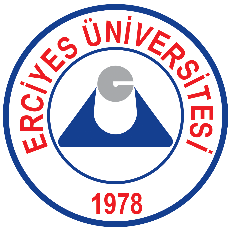 ERCİYES ÜNİVERSİTESİ TURİZM FAKÜLTESİSÜREÇ LİSTESİ NOSÜREÇ TÜRÜSÜREÇ KATEGORİSİSÜREÇ GRUBUSÜREÇ ADI1 Destek SüreçMali SüreçlerKıst Maaş İşleriKıst Maaş Ödemesi